Диспансеризация 2019: по годам рождения, где и когда пройти, кому необходимо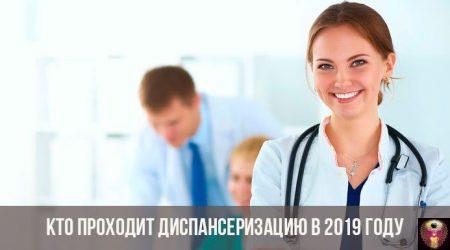 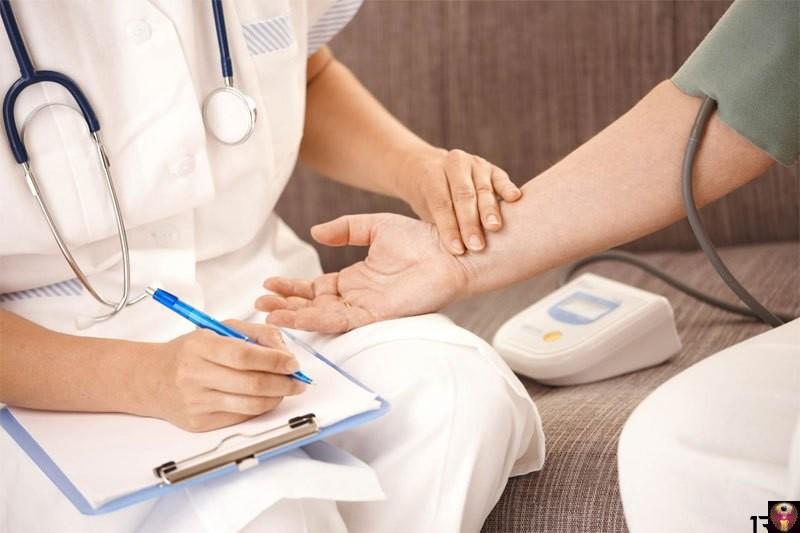 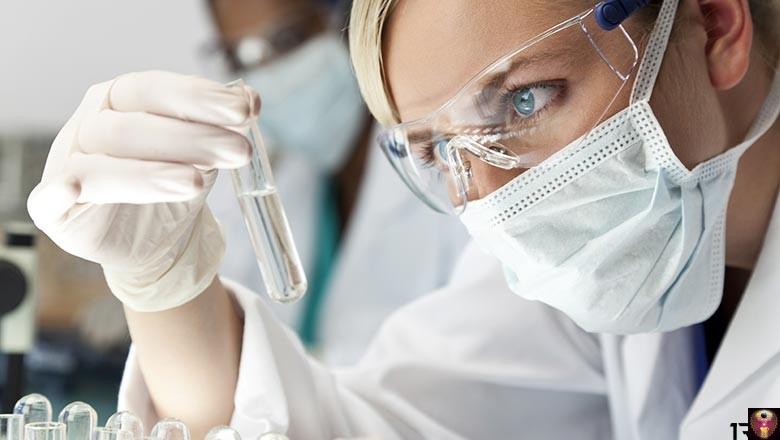 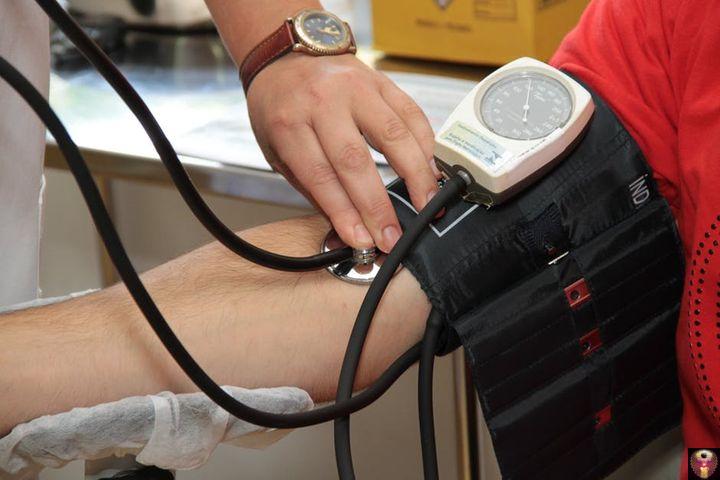 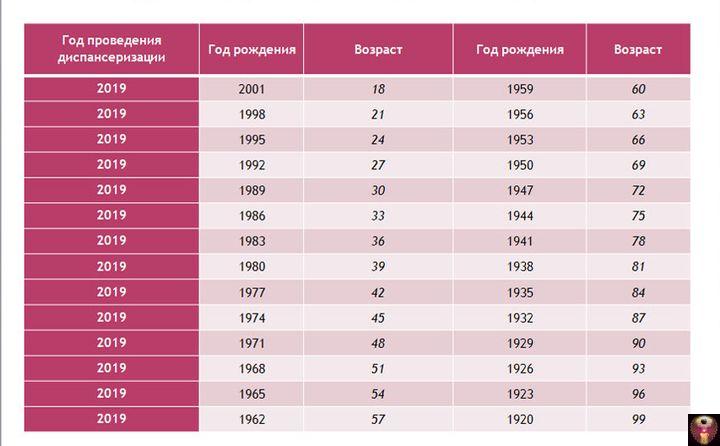 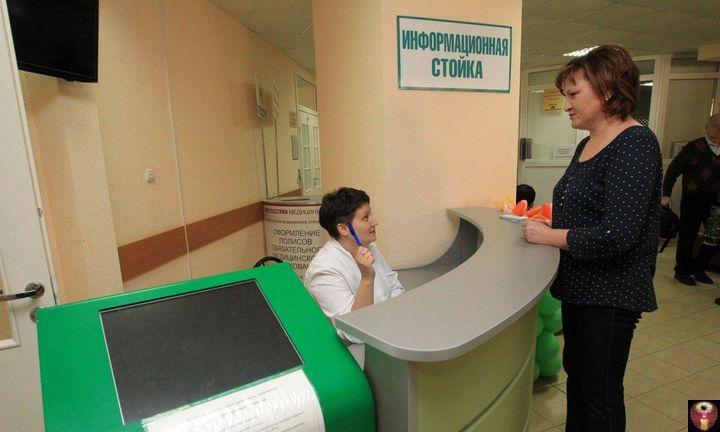 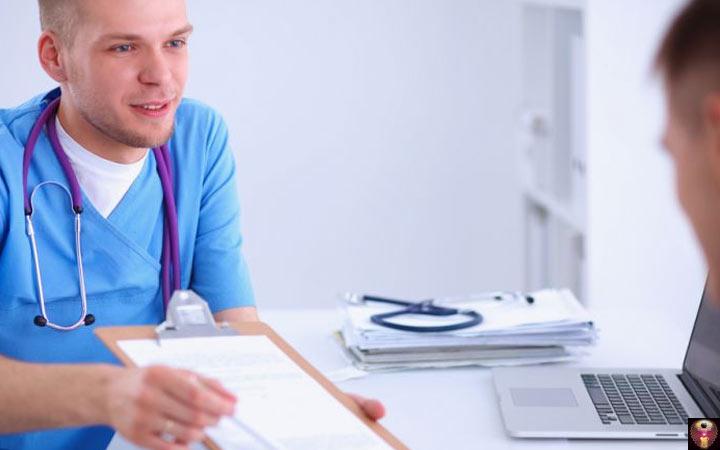 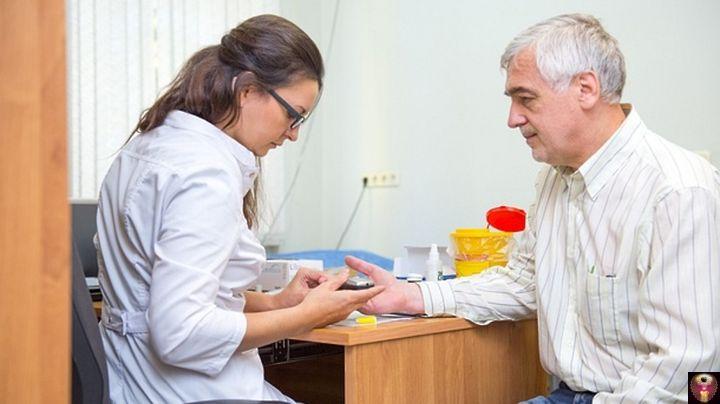 